              БОЙОРОК                                                          РАСПОРЯЖЕНИЕ         10 ғинуар 2017  йыл                  №  1                 10 января  2017 годаО  постановке  на  учет  в качестве  нуждающихся  в  улучшении жилищных  условий  и  имеющих  право  на  государственную  поддержку граждан  сельского  поселения  Мутабашевский  сельсовет муниципального района Аскинский район Республики Башкортостан.    В  соответствии  с  Жилищным  кодексом  РФ  и  в  целях  улучшения  жилищных  условий  населения  сельского  поселения  Мутабашевский  сельсовет муниципального  района  Аскинский  район  Республики  Башкортостан: Признать  гр. Шаймиева Диниса Раисовича и, 18.11.1994 г.р., в  качестве нуждающегося  в  улучшении жилищных  условий   и  имеющего  право  на  государственную  поддержку  в  форме  субсидий  на  строительство (приобретение)  жилых помещений  в  сельской  местности  и  принять  на  учет  в  качестве  нуждающегося  в  жилых  помещениях  и  имеющего  право  на  государственную  поддержку.Глава сельского поселения :                          А.Г.ФайзуллинБАШКОРТОСТАН РЕСПУБЛИКАҺЫАСКЫН  РАЙОНЫМУНИЦИПАЛЬ РАЙОНЫНЫҢМОТАБАШ   АУЫЛ  БИЛӘМӘҺЕ ХӘКИМИӘТЕ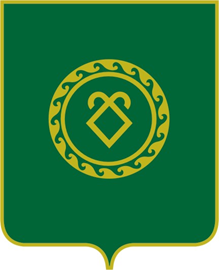              АДМИНИСТРАЦИЯСЕЛЬСКОГО ПОСЕЛЕНИЯМУТАБАШЕВСКИЙ СЕЛЬСОВЕТМУНИЦИПАЛЬНОГО РАЙОНААСКИНСКИЙ РАЙОНРЕСПУБЛИКИ  БАШКОРТОСТАН